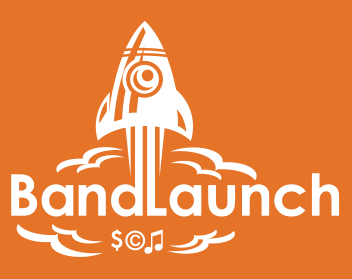 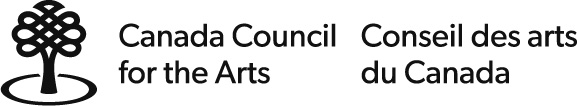 We acknowledge the support of the Canadian Council for the ArtsApplication form for BandLaunch.ca Version 1.0, © 2019 Water Rabbit DesignWelcome! We’re excited that you are applying to BandLaunch. This is a big form, but don’t worry, we just want to get to know you and your band better so you can get the most out of the course. There are no right or wrong answers.  Tips for applying:You can answer questions in point form if you preferAll questions must be answeredYou can answer the questions either by typing in this document, or print and take photos of it. This form must not be answered by just one person.. The Band has to agree on the answersYou may be a solo performer to apply, but the course has elements that are mostly applicable to bands. All applications must be sent to info@BandLaunch.ca before the due date stated on the BandLaunch.ca website. Sign up Number (BandLaunch use Only)What is the name of your band?How many years have you been a band?How would you describe your band’s image?What type of audience do you want to attract?Do you have a band slogan or credo?What is total number of years your band members have been playing music?How many original songs has your band written?How many gigs has your band performed?How many were paidHow many were profitableHow many were for charityHow many in the last yearAre you a member of SOCAN or BMI?Are you a member of any musician unions?What percentage of your income comes from music? (overall as a band)How many members in the band?
How many times have you changed band members?How many times have you changed band names?Do you have a written band agreement?Do you have a verbal band agreement inside the band? What are the highlights?Do you have rehersal space? Is it in the same place you live?How many days per week do you rehearse?How many hours per week do you rehearse as a band?Do you have an online presence? Include a pointer if yes.YoutubeBandcampInstagramFacebookTwitterSoundcloudDo you have any music videos or online samples on other channels? (please specify)How do you manage your bookings?Do you have an agent or manager?Do you have a press kit (please attach)?Will you commit to attending all of the sessions?What is your mix of covers and originals while you are performing?Are you willing to share your knowledge and network with with other members of BandLaunch?What genre of music do you normally play?Who are your inspirational Canadian musiciansWhat age group do you belong inHow do you share writing credit for your songs?How many CD/vinyl/8 track/online releases have you made? Where did you release them?Do you have studio experience?Do you identify as having a disability? (we keep this information confidential)Where are you located (town, province)?Do you agree to the BandLaunch Code of Conduct?Have you understood all the questions asked, and filled in correct answers. Only a few more questions to go!Where do you see your band in 5 years?Please include a picture of your band.Are you open to constructive discussion about all types of music?Would you be willing to broadcast your music to the Aliens?Have you ever collaborated with musicians outside your band? Remote collaborations?Have you ever been interviewed as a band? Link, please…What is the purpose of your music?What is music to you, what does it give you?Is there anything else you’d like to share with BandLaunch to help us select your band for the course?Thank you for answering the questions and joining us here at BandLaunch!We are working hard to get you some great content that will entertain and inform you – to help you on your path to successful musicianship.Mark Church and Roland HoferBandLaunch.ca